’s 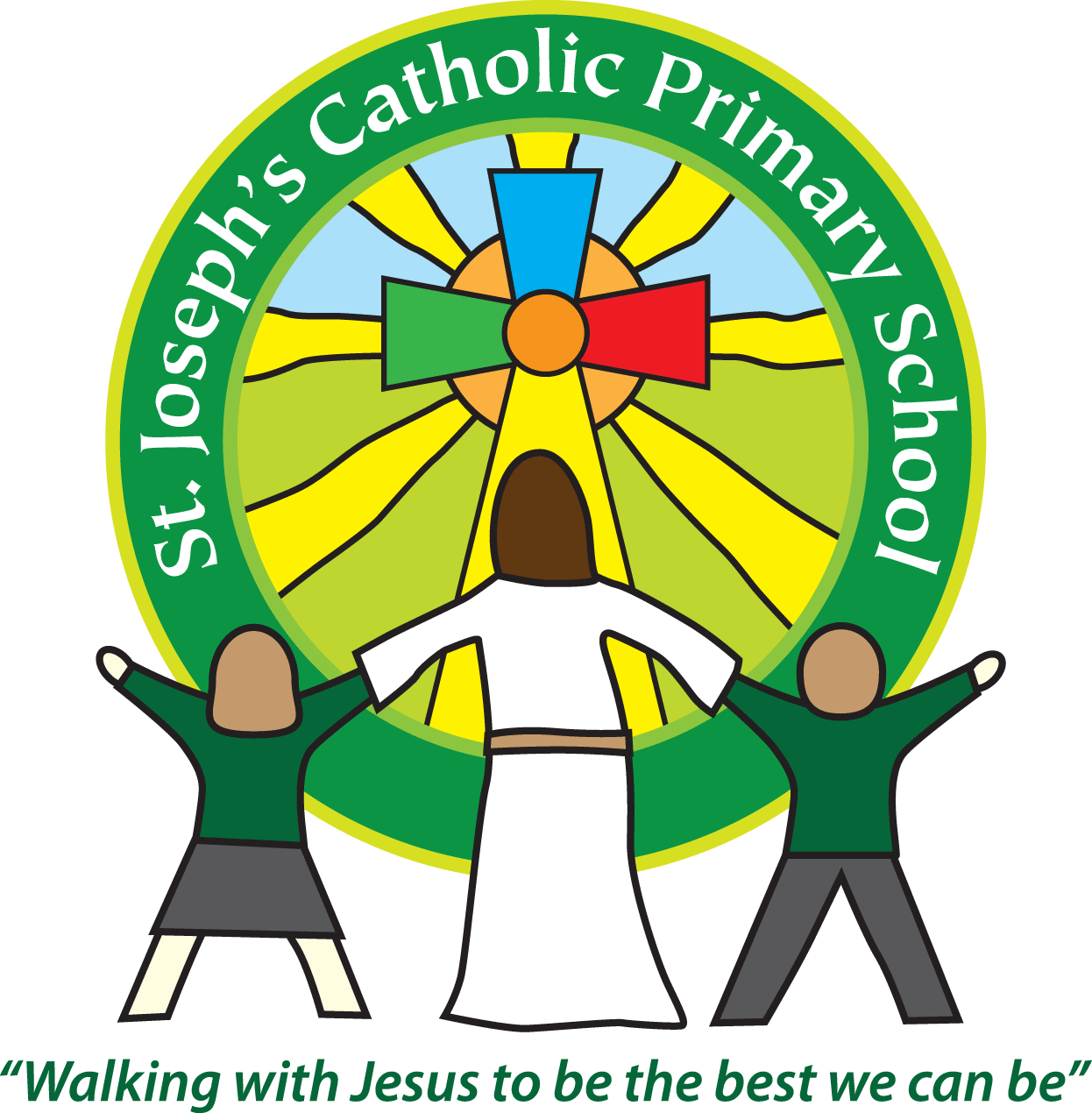 Year 3 and 4 – Cedar classMrs Owens and Mrs Monks Autumn term 2Welcome back everyone,This half term our topic is called – Once upon a time – please find a medium term overview on the website and Google classroom.Thank you for all your support last term.I am aware not all parents were able to make their parent teacher appointments. I will, therefore, be sending out details related to a new set of appointments soon.Unfortunately, we will not be able to have some of the enrichment activities mentioned in the medium term plans. However, am pleased to say we are still having our Forest school activities this half term.Please note that your child has received a personal email address – which has been stuck into the yellow reading record books or – if these were not available – their homework books. These will allow access to Google Classroom (in the google apps on the email site – denoted by 9 dots in a square formation on the top right of the screen) where homework will be posted as well as home learning if required. A Polite reminder:HomeworkRemindersKind regardsSamantha Owens and Mrs MonksSubjectSent homeDue inFrequency Spellings - to be tested in dictation on a FridayFridayThursdayWeekly Times Tables Times Table Rock StarsYear 3 tables are 3x, 4x & 8x tables and related division facts.Year 4 need to have all there tables and related this yearFridayThursdayWeekly Maths/GrammarFridayThursdayAlternate Fortnightly TopicFridayThursdayAlternate FortnightlyWe expect the children to read at home daily. Please make sure that you regularly read with your child and discuss the books that they are reading. Quizzing can be done at home but the children must work on these independently.We expect the children to read at home daily. Please make sure that you regularly read with your child and discuss the books that they are reading. Quizzing can be done at home but the children must work on these independently.We expect the children to read at home daily. Please make sure that you regularly read with your child and discuss the books that they are reading. Quizzing can be done at home but the children must work on these independently.School lunch and snacksFor year 3-6, school lunch can be ordered daily at a cost of £2.35. Please pay on Parent Pay.We promote healthy eating at school and so lunch boxes should not contain more than one chocolate snack and one packet of crisps.Children are welcome to bring fresh fruit or vegetables for a snack at break time.We are a nut free school. We have children with potentially fatal nut allergies in school, therefore no food containing nuts may be sent into school.Drinks Your child must have a named water bottle in school every day. Please only send in water, no juice or fizzy are allowed. Please see the class teacher if there is a problem in this area.UniformPlease ensure all uniform is clearly named. Grey trousers or shorts, grey skirt or pinafore dress, white or grey socks, grey tights, White polo shirt, Green logo school sweatshirt or cardigan. Warm weather option – green and white gingham dress (dress with shorts instead of skirt is acceptable).Hair past shoulder length must be tied back – please use plain hairbands in green, black or white, not brightly coloured bows.Nail varnish is not allowed.                                                                                                                              School shoes must be black and no heels, trainers or boots. PE KitGreen t-shirt with school logo, black shorts, navy or black jogging bottoms and trainers. All kit must be named and in a named bag.Ear rings must be removed or covered with tape for PE lessons.Watches must be removed for PE.PE kit must be in school every day.Bags/resources from homeChildren must only bring in a book bag, water bottle/packed lunch and piece of fruit daily. Please avoid other bags.  school footwear can come in a named bag on a Thursday. PE bags can be kept in school.MorningsDoors open  to the classroom at 8.55am – please come as close to that exact time as possible to ensure social distancing. Please do not come onto the Patio area. Your child will be greeted at the class door by an adult. Please only pass on quick messages at that point, for a longer meeting please make an appointment at the office or briefly with the teacher.Children and parents arriving after 9.00am must go to the office to be signed in.After schoolSchool finishes at 3.30pm. If someone other than yourself is collecting your child please ensure the office has their details. We will not let the children leave unless we are sure they are safe.Contact detailsPlease ensure you contact details and those of other people who may collect your child are always kept up to date. Please see the office asap if you change your phone number or address.